Турыдан-туры белем бирү эшчәнлеге конспектыТЕМА.   Дусларыңа ярдәм ит.Возрастная группа: зурлар төркеме.Максат:Сүз байлыгын арттыру, сөйләм күнекмәләре формалаштыру. Гади сорауларны аңлап җавап бирү, сүзлзрне отып алу аша хәтер, зиһен үстерү.Әдәпле итеп кара-каршы сөйләшә белү күнекмәләрен , ярдәмчелек  хисләрен тәрбияләү.Тәрбия юнәлеше: “Социальләштерү”, “ Сәнгать”, Җиһазлау:Күрсәтмәлек: Суган Чиполлино, Синьор Помидор. Карточка-боерык, призентация-слайд, воск белән шарлар ясалган рәсем, аудиоязма.Таратма: җелем, такта, салфетка, пычаклар.Балалар белән эш: әкият уку, дидактик уеннар уйнау “ Кем юк?”, “Нишли?”, рәсем ясау.Эшчәнлек барышы:Балалар урындыкларга кереп утыралар.Тәрбияче: Исәнмесез балалар. Хәлләр ничек?Балалар: исәнмесез. Әйбә, рәхмәт.Тәрбияче: Безнең дусларыбыз  белән матур итеп татарча сөйләшер өчен телебезгә күнегүләр ясыйк.Яшәгән ди озын тел. ( озын итеп телләрен чыгаралар)Ул урамда өйрергә яраткан. (бер яктан, бер якка телне йөретәләр)Йөреп арыган, ашыйсы килгән. Матур кашык белән тәмле ботка ашый башлаган. (“Лопаточка”)Тешләре пычыранган, чиста итеп чистарткан.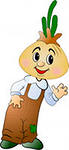 Аннан, матур итеп җырлап җибәргән. (“ү” “Ә” “Ө”...)Ишек шакыган тавыш ишетелә. /аудиоязма/Тәрбияче: Давайте, спросим “Кто там?” по другому. Балалар: Кем анда?Ишек артыннан тавыш ишетелә. /аудиоязма/Суган Чипполино: Бу мин суган Чиполлино.Тәрбияче: Давайте позовем его.Балалар: Суган Чиполлино кил монда.Ишек ачыла кәефсез Суган Чипплино керә.балалар белән исәнләшә.Тәрбияче: Суган хәләрең ничек? Нигә кәефең юк? Ни булды? (тәрбияченең колагына гына сөйли) Тәрбияче: Суганның дусты Кабакның Синьер Помидор өен ватып киткән, үзен төрмәгә утырткан икән. Ул сездән ярдәм сорап килгән. Синьер Помидор аңа өч боерык үтәргә кушкан. Шул вакытта гына ул Кабак ны җибәрәм дигән.Тәрбияче: Балалар ярдәм итәбезме?Балалар: Әйе.Тәрбияче: Кая Суган дус бир беренче боерыгыңны. Чишеп карыйк. Карточка-боерык укыла.  “Сана-ничә” уены.Тәрбияче: Внимательно рассмотри рисунок. Назови овощи, которые вырастил Акбай. Придумай вопрос со словом “сколько”-“ничә”Балалар: Ничә кишер? – биш кишер Һ.б.Тәрбияче: Булдырдыгыз балалар. Кая суган икенче боерыгыңны күрсәт.   Уен  “Кем нәрсә эшли?”Тәрбияче: Внимательно рассмотри рисунок. Скажите кто что делает.Балалар: Әни бәрәңге юа. Кыз аш ашый. Бабай утыра. Малай туп уйный. Әби чәй эчә.Тәрбияче: Безнең балалар бик тапкырлар Суган дус. Яле, соңгы боерыгыңны күрсәт. Үтәп карыйк әле.  Уен “Тылсымлы рәсем”.    (кәгъәзгә воск белән һәр-бер геройга шар рәсемнәре ясала)Тәрбияче: Нужно отгадав загадку, угадывать у кого какого цвета воздушный шар.Тәрбияче: Бу шар кыяр төсендә. Балалар: Яшел.  Тәрбияче: Бу шар кояш төсендә. Балалар: Сары.Тәрбияче: Арбузның эче нинди төстә?Балалар: КызылТәрбияче: күк нинди төстә? Балалар: Зәңгәр.Тәрбияче: Балалар, булдырдыгыз. Менә суган Чиполлино безнең балалар нинди тапкырлар, зирәкләр. Кара әле, менә дустың Кабакны да каткардылар. Балалар, тик  Кабакның өен Синьер Помидор ваттырды бит. Хәзер кая тора инде ул. Әйдәгез, безнеке кебек матур, зур өй төзеп бирәбез аңа.Балалар: Әйдәгез.Балалар өстәл артына утырып җелемнән өй әвәлиләр.Ахырдан өйләрдән бер зур урам ясала. Суган Чиполлино балаларга рәхмәтен белдерә,саубуллашып китеп бара.Тәрбияче: Балалар сезгә бүгенге шөгел охшадымы? Нинди уеннар уйнадык?